Unit 3 Lesson 18: Patterns in AdditionWU How Many Do You See: More Double 10-frames (Warm up)Student Task StatementHow many do you see?
How do you see them?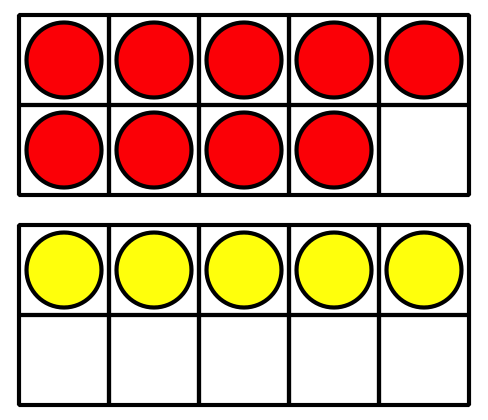 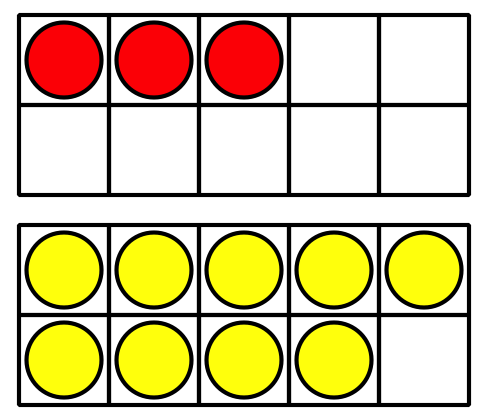 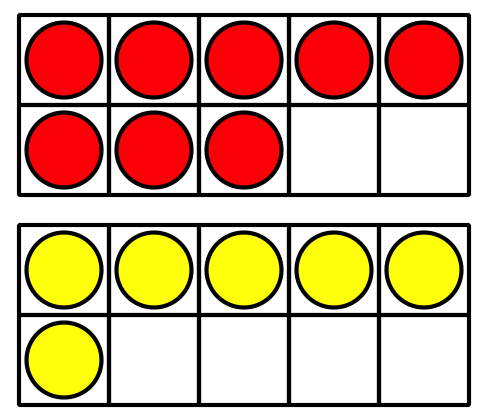 1 Expression MatchStudent Task StatementTake out all the expression cards that have the number 10. Mix up the rest of the cards.Pick a card.Place the card under the expression with 10 that it is equal to.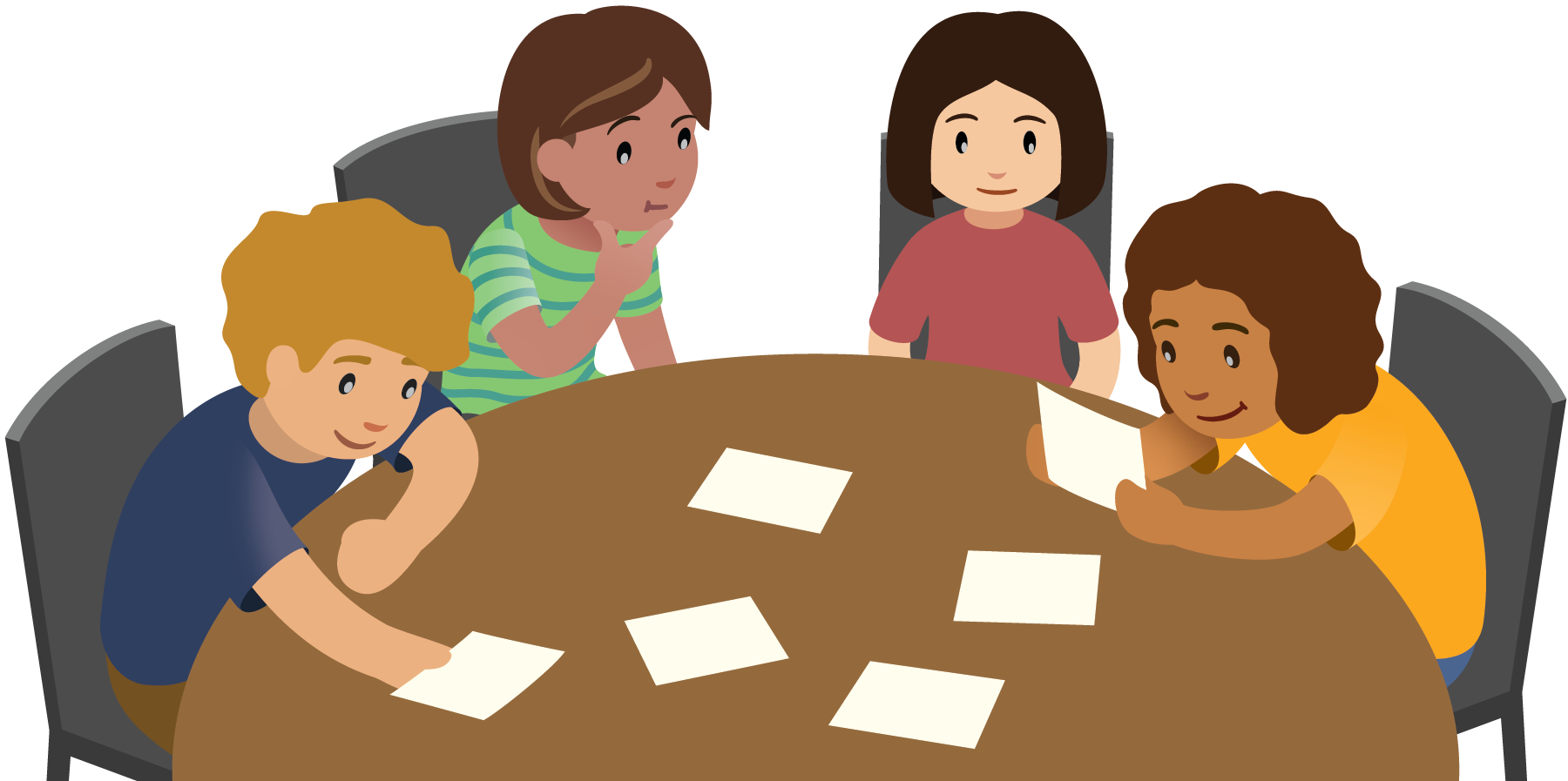 2 Compare and Connect: Gallery WalkStudent Task Statement3 Centers: Choice TimeStudent Task StatementChoose a center.Shake and Spill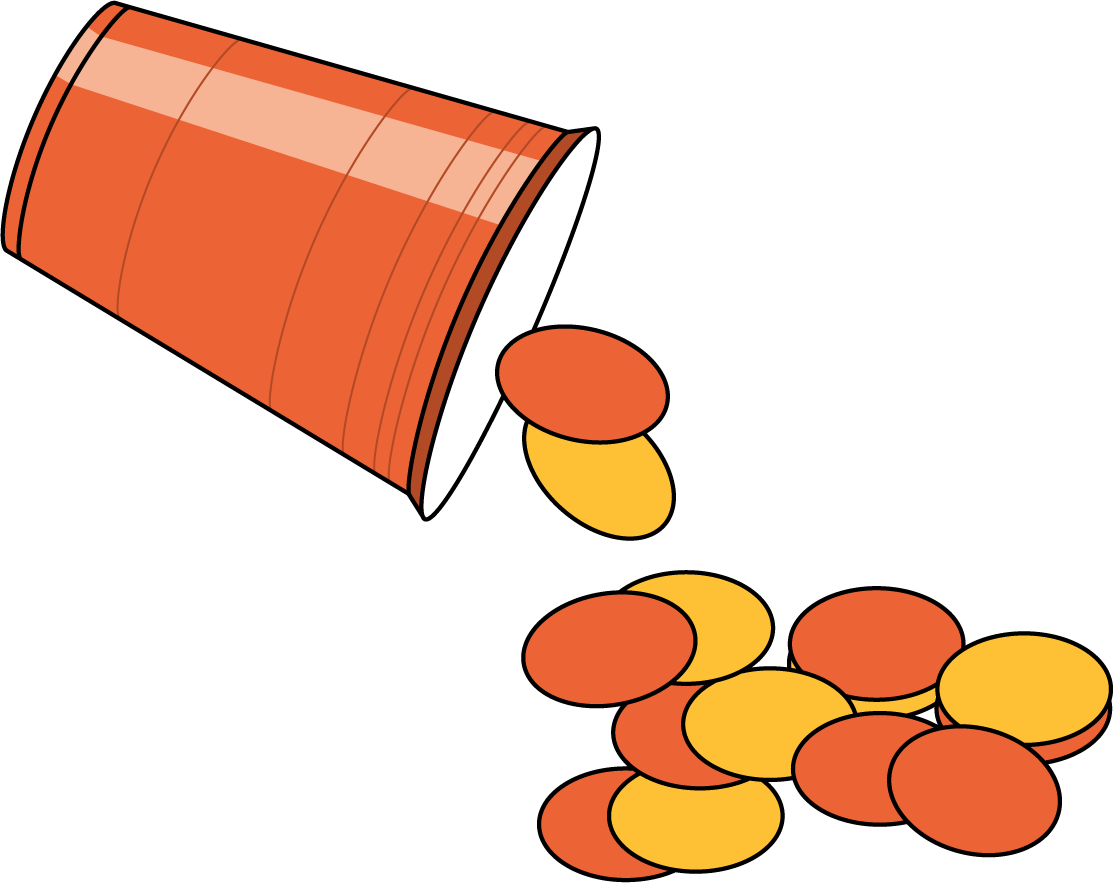 Compare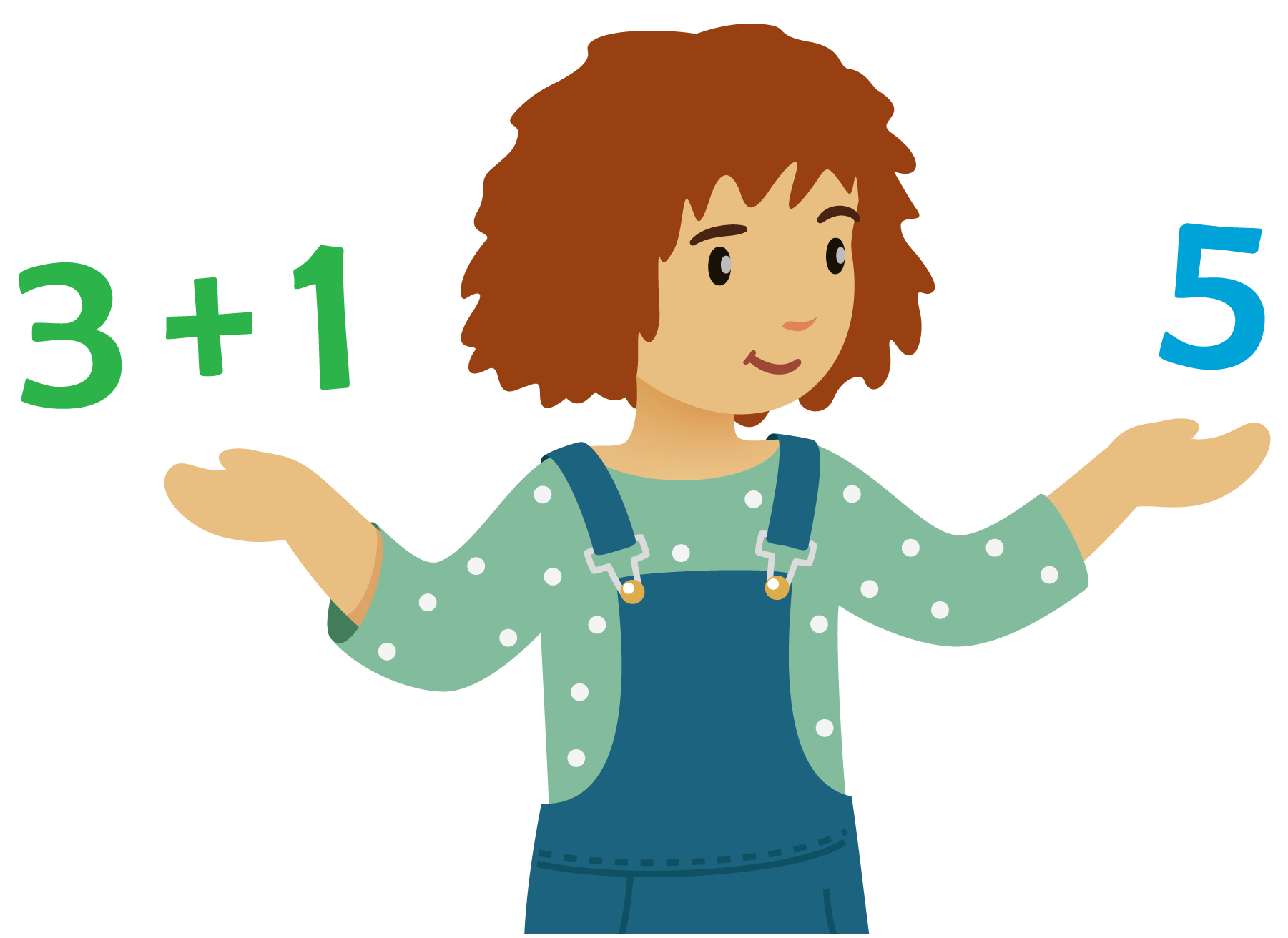 Number Puzzles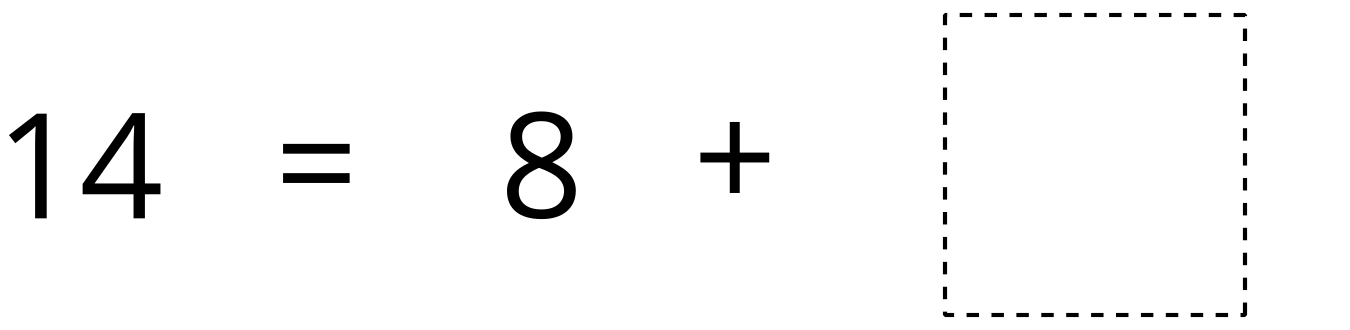 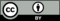 © CC BY 2021 Illustrative Mathematics®